Understand how to safeguard the wellbeing ofChildren and Young PeopleLevel 3 Playwork – Unit 1Workbook for Learning Outcome 3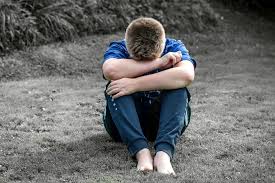 Name:			______________________________________Date Submitted:	______________________________________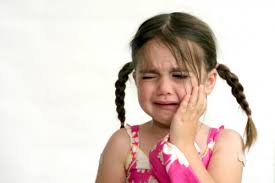   IntroductionThe childcare sector places the well-being of children at the heart of all its services. Unfortunately some children and young people are exposed to dangers resulting from the words and actions of other people. In this unit learners will gain an understanding of how the childcare sector aims to defend children and protect them from this kind of abuse, and how the sector is learning the lessons of past failures.Learning outcomes:		Unit 1 has seven learning outcomes:This workbook is designed to support the assessment criteria for:Learning Outcome 3: Understand the importance of ensuring children and young people’s safety and protection in the work setting3.1 explain why it is important to ensure children and young people are protected from harm within         the work setting3.2 explain policies and procedures that are in place to protect children and you3.3 evaluate ways in which concerns about poor practice can be reported whilst ensuring that whistle       blowers and those whose practice or behaviour is being questioned are protected3.4 explain how practitioners can take steps to protect themselves within their everyday practice in       the work setting and on off-site visitsComplete each of the task shown and then utilise the notes collected to prepare for a professional discussion with your allocated Teaching and Learning CoordinatorSafe working definitions: 3.1, 3.2, 3.3 & 3.4 Task 1Briefly explain what is meant by each of the following terms when applied to policies and procedures for safe working.Whistle-blowingDuty of careWorking in an ‘open and transparent way’Propriety and behaviourExplain why it is important to obtain the correct background checks on people working with children and young peopleTask 2Evaluate ways in which concerns about poor practice can be reported whilst ensuring that whistle blowers and those whose practice or behaviour is being questioned are protectedHow can practitioners take steps to protect themselves within their everyday practice:a)	in the work setting?b)	on off-site visits?Professional Discussion: Playwork – Level 3How can I report poor practiceHow can the whistle blower be protectedHow can my colleagues be protectedCandidateUnits DateUnit 1Learning Outcome 33.1, 3.2, 3.3 & 3.4VenueUnit 1Learning Outcome 33.1, 3.2, 3.3 & 3.4AssessorUnit 1Learning Outcome 33.1, 3.2, 3.3 & 3.4Supporting evidence is required for this assessment method. You may use video or audio recordings, as well as photographs and work products.Evidence record no.Unit 1Learning Outcome 33.1, 3.2, 3.3 & 3.4Supporting evidence is required for this assessment method. You may use video or audio recordings, as well as photographs and work products.Unit 1Learning Outcome 33.1, 3.2, 3.3 & 3.4Recording timeL/O 3: Understand the importance of ensuring children and young people’s safety and protection in the work settingL/O 3: Understand the importance of ensuring children and young people’s safety and protection in the work setting3.1 explain why it is important to ensure children and young people are protected from harm       within the work setting3.2 explain policies and procedures that are in place to protect children and young people and adults       who work with them3.3 evaluate ways in which concerns about poor practice can be reported whilst ensuring that      Whistle blowers and those whose practice or behaviour is being questioned are protected3.4 explain how practitioners can take steps to protect themselves within their everyday practice in       the work setting and on off-site visits